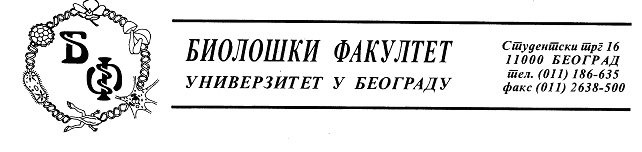 19 / 200 – 18.11.2015.На основу чл. 55. став 1. тачка 2., 57 и 60. став 1. тачка 2. Закона о јавним набавкама („Службени гласник РС“, бр. 124/12, 14/15 и 68/15)УНИВЕРЗИТЕТ У БЕОГРАДУ - БИОЛОШКИ ФАКУЛТЕTБеоград, Студентски трг 16www.bio.bg.ac.rsобјављујеПОЗИВ ЗА ПОДНОШЕЊЕ ПОНУДЕ У ПОСТУПКУ ЈАВНЕ НАБАВКЕ МАЛЕ ВРЕДНОСТИ ДОБАРА КАНЦЕЛАРИЈСКА И УГРАДНА ОПРЕМА - КАНЦЕЛАРИЈСКИ НАМЕШТАJВрста наручиоца:              Врста поступка јавне набавке: Врста предмета:   Број ЈНМВ:    Опис предмета набавке са називом и ознаком из општег речника набавке:Број партија:  Критеријум – елементи критеријума за доделу уговора: Начин преузимања конкурсне документације односно „Интернет“ адреса где је конкурсна документација доступна:Право учешћа у поступку и достваљање доказа:Начин подношења понуде и рок за подношење понуде:Место, време и начин отварања понуда:Услови под којима представници понуђача могу учествовати у поступку отварања понуда:Подаци о државном органу или организацији, односно органу или служби територијалне аутономије или локалне самоуправе где се могу благовремено добити исправни подаци о пореским обавезама, зашити животне средине, зашии при запошљавању, условима рада и сл., а који су везани за извршење уговора о јавној набавци 14.	Рок за доношење одлуке о додели уговора:   15.	Лице за контакт:   16.	Остале информације:У Београду, 18.11.2015.                                                                                                             ДЕКАН                                                                                    _________________________________                                                                                            Проф. Др Жељко Томановић